Maneras de ganar dinero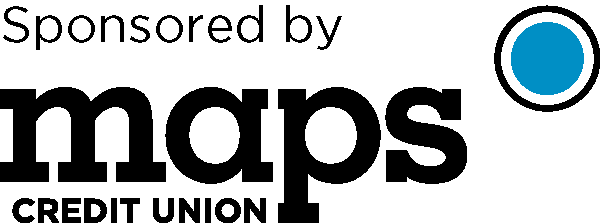 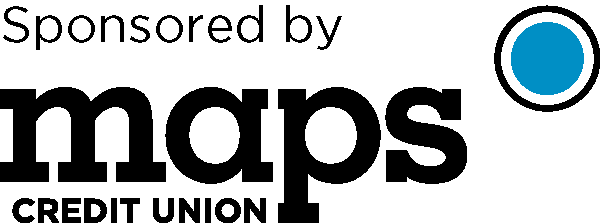 Lección 4Escrito por Cathi Amie y Annika FigueroaGrado: 1-2Descripción:Una introducción a diferentes maneras de ganar dinero. Tiempo:30 minutos.Las metas:Los estándares del estado de Oregon Financial Literacy 1.18Explica como los ahorros personales y los gastos personales pueden estar usados  para lograr a las metas financieras personales.Los estándares del estado de Oregon Financial Literacy 1.19Nombrar tipos de ingresos (regalos, subsidios, y préstamo).El objetivo para los niños: Puedo explicar dos maneras para ganar dinero.Biz Kid$ Episodio: 103 (15:08 - 17:57)Las materiales:Biz Kid$ Episodio 103Equipo para mirar al video.Un papel grande para hacer un cartel para el banco de vocabulario.Papel de escritura LápicesLos procedimientos:Vocabulario: Subsidio (dinero de bolsillo), quehaceres, y manejar dinero.Juntan los niños en un grupo. Haz una introducción sobre las diferentes maneras de ganar dinero. Mientras que están hablando, haz una lista en el papel de cartel con dibujos,  definiciones y ejemplos. Explican a los alumnos que van a escribir una carta persuasivo a los padres explicando porque deben recibir un subsidio, los quehaceres que pueden hacer diariamente y cada semana, la cantidad de subsidio deben recibir y la razón porque están ahorrando dinero (su meta finánciale).Mientras terminan sus cartas los alumnos pueden leer sus cartas a otros niños del salón de clase.Al final escogen 1 o 2 alumnos para compartir sus cartas a los demás.Mandan las cartas a las familias.La prueba:¿Pudieron escribir una carta pidiendo a sus padres para un subsidio con las siguientes partes?: ¿Cual quehacer?, ¿cuánto dinero piensen deben ganar?, ¿para qué quieren ahorrar su dinero? (su meta).